                            Всегда Ваши... Всегда с Вами...Туристическое Агентство "ЛенаТур"                                            г. Ростов-на-Дону,  пр. Буденновский 27, оф. 4тел. + 7(863) 221-53-68+7 (903) 401-53-68 – вайбер, ватсапe-mail: zakaz@lt-plus.ruсайт: https://lenatour-rostov.ru/ Новогодний авторский турКавказская здравницана КМВс 30.12.22 по 03.01.23Проживание в отеле бизнес-класса «Бештау» 3* (номера категории «комфорт»).3-звездочный отель, расположен в центре Пятигорска, номера с великолепным видом на гору Бештау или Эльбрус, спортивный клуб и круглосуточный ресторан.В отеле "Бештау" номера с кондиционером, балконом, телевизором с плоским экраном и современной мебелью. Бесплатный Wi-Fi.В спортивном клубе отеля "Бештау" работает бассейн, турецкая баня, сауна и современный тренажерный зал.По вечерам в ресторане отеля звучит живая музыка.В состав тура входит – проезд на комфортабельном автобусе, проживание, питание по программе тура, экскурсионное обслуживание,транспортная страховка.Программа тура:Дополнительно оплачивается:Завтрак в кафе – 450р. (оплата при бронировании тура)Обед в отеле – 500р. в день (оплата при бронировании тура)Ужин в отеле – 500р. в день (оплата при бронировании тура)Посещение экскурсионных объектов.-      домик-музей Лермонтова (~100 руб.)-      пользование СПА-центром (400 руб. за три часа)-      Казачий Курень – (~1 800 руб.)-      экологический сбор на Медовых водопадах (~60 руб.)-      экскурсии в свободный день (оплата посещения экскурсионных объектов, канатной дороги производится на месте)Питание в кафе во время экскурсийПосещение СПА-центра отеля – 400 руб. за три часа пользования.Новогодний банкет (по желанию) взр. – 7 000 руб., дет. – 3 500 руб.Программа новогоднего банкета уточняется. Турфирма вправе менять время проведения экскурсий,а также производить замену экскурсий на альтернативные.Цены на экскурсии указаны ориентировочныеПриятного отдыха!   Тип размещенияСтоимость тура на 1 чел.Взр., на основном месте13 500Ребенок, на основном месте до 12 лет13 000Взр. на дополнительном месте13 000Ребенок на дополнительном месте до 12 лет12 500Ребенок до 5 лет без места с питанием7 000Одноместное размещение19 500ДатаМероприятие30.12.22Выезд из Ростова-на-Дону мы запланировали на 22.0031.12.22Прежде чем начать отдыхать, у нас будет завтрак в кафе города в 07.30. (доплата)После этого мы отправимся на обзорную экскурсию по г. Пятигорску. Пятигорск в своё время любили Л.Н. Толстой, В.Г. Белинский, А.С. Пушкин, М. Ю. Лермонтов и другие великие люди литературы и искусства. Во время экскурсии по Пятигорску мы посетим: озеро «Провал», Эолову Арфу, грот М. Ю. Лермонтова, где он организовал изысканный пикник для своих друзей всего лишь за неделю до своей кончины, домик – музей  М. Ю. Лермонтова, Академическую галерею, прогуляемся по горе Горячая, сможем сделать фото с эмблемой Кавказских Минеральных Вод — скульптурой «Орел терзающий змею»;увидим грот Дианы, парк «Цветник», Лермонтовскую галерею, старейшие здания города, которые сегодня являются памятниками архитектуры, и обязательно побываем на месте дуэли М.Ю. Лермонтова. Гений русской литературы погиб в 26 лет… И кто знает, каких литературных шедевров лишилось человечество из-за его трагической гибели в таком молодом возрасте? Даже Великий мастер художественного слова А.П. Чехов в своё время сказал о Лермонтове: «я не знаю русского языка краше, чем у Лермонтова».14.00 Мы заселимся в отель. Пришло время отдохнуть и набраться сил для встречи самой главной ночи в году – новогодней!22.00 Всех желающих ждет грандиозный новогодний банкет с богато накрытыми столами, конкурсами, музыкальной программой. призами и подарками, поздравления Деда Мороза и Снегурочки, фейерверк. Дискотека до утра. Банкет начинается с аперитива с богатым выбором напитков, коктейлей и закусок (доплата).Новогодний банкет в отеле «Бештау» уже пять лет пользуется невероятной популярностью, бронировать места необходимо заранее. В прошлом году на новогоднем банкете выступал официальный всемирно-признанный двойник Майкла Джексона. Для тех, кто предпочитает отпраздновать Новый год в узком кругу мы рекомендуем приобрести всё необходимое для новогоднего стола в крупном супермаркете, расположенном в 2 минутах ходьбы от отеля. В супермаркете есть большой выбор готовых блюд к праздничному столу.  01.01.23В этот день у нас будет на выбор два варианта времяпровождения. Можно поехать на одну из экскурсий: 06:30, 06:00 город Грозный + город Аргун + город Шали (2400 р. + доп. расходы)06:30 Домбай (1700 р.  + доп. расходы)06:30 Эльбрус (1600 р. + доп. расходы)13:50 Терский конный завод (400 р. + доп. расходы) 06:00 Джип-тур на плато Бермамыт (по погодным условиям) (3000 р. + доп. расходы) 06:30 Джип-тур на Джилы-Су (по погодным условиям) (3000 р. + доп. расходы)13:20 Два Монастыря (750 р. + доп. расходы) В этом случае мы подготовим для вас ланч-боксы. (Горячее блюдо с гарниром, колбаса, сыр, выпечка, хлеб, овощи, масло бутербродное, кетчуп, йогурт, вода «Бештау», сок 0,2). Вкусно позавтракав в ресторане отеля,  в 12.00 мы отправимся на Медовые водопады, расположенные в Карачаево-Черкесской республике в 1,5 часах езды от Пятигорска. Узкий каньон украшен звонкими водопадами, которые наполняют своим шумом всё ущелье. Водопадами можно любоваться бесконечно. Особенно живописны они в зимнее время, когда огромные глыбы льда переливаются всеми цветами от ярко голубого до розовато-белого.  Находясь здесь необходимо дышать как можно глубже -  чистый ионизированный воздух – лучше средство профилактики простудных заболеваний. Место по истине удивительное и целебное. Сладкое и приятное название они получили не случайно. Скальный хребет, по которому стекает вода, имеет углубления, напоминающие соты. Горные пчелы в период пересыхания водопадов часто используют их для собирания меда. Когда же водопады становятся полноводными, вода стекает по склонам впитывает ароматный мед, приобретает желтоватый оттенок и становится сладковатой на вкус. Воздух ущелья насыщен отрицательно заряженными ионами, которые активизируют защитные функции организма и являются лучшей профилактикой простудных заболеваний. В зимнее время года водопады замерзают, превращаясь в огромные льдины причудливой формы и невообразимых оттенков от голубовато-бирюзового до розового и желтого. На территории комплекса расположен мини-зоопарк, музей «Карачаевское подворье», сувенирные лавки и кафе, где готовят национальные блюда. На обратном пути мы обязательно посетим «Чайный домик», где можно будет попробовать более 40 сортов варенья от привычного до диковинного, как например, варенья из помидоров или горького перца, мед, душистый травяной чай и приобрести в подарок близким гостинцы. Вернувшись в отель, у нас будет время воспользоваться услугами СПА-центра (сауна, хамам, тренажерный зал, бассейн) – доплата.02.01.23Вкусный завтрак в отеле.  Обязательно попробуйте блинчики, которые выпекаются в зале ресторана. Добавками к блинчикам может служить несколько видов варенья, сгущенка, сметана, фрукты. Путешествие подходит к концу, и мы покидаем отель. Сначала мы с вами отправимся «В гости к терским казакам». Экскурсия в «Казачий курень» (ст. Горячеводская). На этой экскурсии нас ждет знакомство с традициями и обрядами терских казаков, а также яркое красочное представление – сватовство невесты, в котором мы будем участвовать сами.  Жениха и невесту выбирают из участников нашей группы.Всех гостей ожидает традиционное застолье с обедом (вареники, пирожки, картошка, сваренная в котелках, сало, разносолы, домашнее вино и самогон). Терское казачество - это не просто название. Это целая община, которая живет по своим законам и с соблюдением своих традиций.Терские казаки имеют свои рынки и производства, всячески помогают семьям - выплачивают пенсии, пособия на детей. Есть школа, спортивный клуб и детский сад.Если молодые вступают в брак с соблюдением казачьих обрядов - община делает свадьбу за свой счет, включая приобретение наряда для жениха и невесты.Побывав в гостях у терских казаков - понимаешь, что вековые традиции - это огромная созидательная сила, которая способна делать жизнь лучше. (доплата). Экскурсия в Кисловодск. В нескольких километрах от Кисловодска расположена гора Кольцо - интересное творение природы, возникшее под влиянием ветра, воды и времени.Это место особенно притягательно для влюбленных. Есть поверье: если двое влюбленных пройдут сквозь Кольцо, взявшись за руки, они всю жизнь проведут вместе в любви и согласии. Но с желаниями нужно быть осторожными, они имеют свойство сбываться!Затем по маршруту тура мы посетим Кисловодск. В Кисловодске 300 солнечных дней в году, благодаря чему Кисловодск признан самым солнечным городом России. Мы прогуляемся по курортному парку с его знаменитым Зеркальным прудом, хрустальной речкой, через которую перекинут мостик «Дамский каприз», посетим Главную Нарзанную галерею и насладимся живительным и оздоравливающим воздухом этого удивительного курорта. На этом наш красочный новогодний тур подходит к концу и мы отправляемся в Ростов-на-Дону.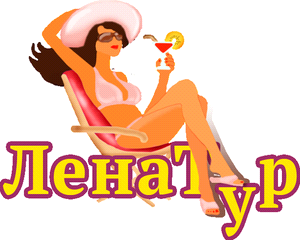 